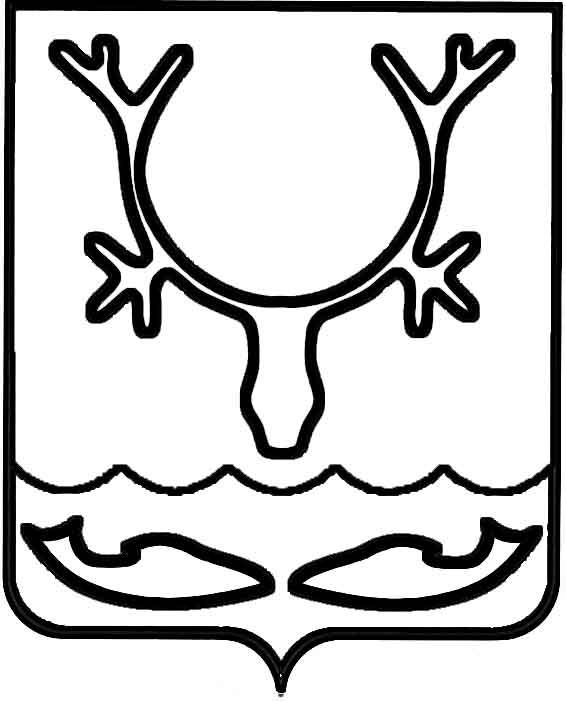 Администрация МО "Городской округ "Город Нарьян-Мар"___________________________________________________________________________________________________. Нарьян-Мар, ул. Ленина, д. 12., тел.(818 53) 4-25-81, факс 4-99-71, e-mail: goradm@atnet.ruПРОТОКОЛзаседания комиссии по отбору получателей поддержки из бюджета МО "Городской округ "Город Нарьян-Мар" в рамках муниципальной программы МО "Городской округ "Город Нарьян-Мар" "Создание условий для экономического развития"Жукова О.В. – заместитель главы Администрации МО "Городской округ "Город Нарьян-Мар" по экономике и финансам, заместитель председателя комиссии (в отсутствие председателя руководство деятельностью Комиссии осуществляет заместитель председателя);Оленицкая В.С. - начальник отдела инвестиционной политики и предпринимательства управления экономического и инвестиционного развития Администрации МО "Городской округ "Город Нарьян-Мар", секретарь комиссии.Члены комиссии:На заседании комиссии присутствуют 7 членов комиссии из 8, заседание комиссии считается правомочным (на комиссии присутствует не менее 2/3 от установленного числа членов комиссии). Участники конкурса (присутствующие):Индивидуальный предприниматель Тарасова Екатерина Николаевна, Кузьмин Юрий Викторович - генеральный директор ООО "ВИЛЛИ ВУД", Власов Константин Александрович - генеральный директор ООО "НИКА".ПОВЕСТКА ДНЯ:О заинтересованности членов комиссии в результатах конкурса по предоставлению грантов начинающим предпринимателям.Докладчик – Оленицкая В.С., начальник отдела инвестиционной политики и предпринимательства управления экономического и инвестиционного развития Администрации МО "Городской округ "Город Нарьян-Мар".2. Об утверждении списка соискателей, допущенных к участию в конкурсе.Докладчик – Оленицкая В.С., начальник отдела инвестиционной политики и предпринимательства управления экономического и инвестиционного развития Администрации МО "Городской округ "Город Нарьян-Мар".Об утверждении списка заявителей, не допущенных к участию в конкурсе.Докладчик  – Оленицкая В.С., начальник отдела инвестиционной политики и предпринимательства управления экономического и инвестиционного развития Администрации МО "Городской округ "Город Нарьян-Мар".4. Презентация бизнес-планов участников конкурса, допущенных к конкурсу.5. Определение победителя конкурса путем подсчета оценок заявок в итоговой ведомости. Докладчик  – Оленицкая В.С., начальник отдела инвестиционной политики и предпринимательства управления экономического и инвестиционного развития Администрации МО "Городской округ "Город Нарьян-Мар".СЛУШАЛИ:Оленицкая В.С.: Прошу членов комиссии проинформировать комиссию до начала рассмотрения заявок на участие в конкурсе о наличии личной заинтересованности в итогах конкурса. В случае наличия такой заинтересованности члены комиссии отстраняются от участия в заседании комиссии.Присутствующие члены комиссия заявили об отсутствии личной заинтересованности в итогах конкурса.СЛУШАЛИ:Оленицкая В.С.: На дату окончания приема заявок в Журнале учета заявок на участие в конкурсе по предоставлению грантов начинающим предпринимателям на создание собственного бизнеса в установленном порядке зарегистрировано 3 заявки.Организатором конкурса в лице управления экономического и инвестиционного развития Администрации МО "Городской округ "Город Нарьян-Мар" документы, представленные соискателями, рассмотрены в установленном порядке, заключения оформлены по каждой заявке. В соответствии с заключениями три участника выполнили все требования Положения о порядке и условиях предоставления грантов начинающим предпринимателям на создание собственного бизнеса, утвержденного постановлением Администрации МО "Городской округ "Город Нарьян-Мар" от 05.10.2015 № 1137 (далее – Положение), в связи с чем они могут быть допущены к конкурсу по предоставлению грантов начинающим предпринимателям на создание собственного бизнеса, а именно индивидуальный предприниматель Тарасова Екатерина Николаевна, ООО "ВИЛЛИ ВУД", ООО "НИКА".Утвердить список соискателей, допущенных к участию в конкурсе, в следующем составе: индивидуальный предприниматель Тарасова Екатерина Николаевна, ООО "ВИЛЛИ ВУД", ООО "НИКА".Голосование:за – 7 человек,против – нет,воздержались – нет.РЕШЕНИЕ: Утвердить список соискателей, допущенных к участию в конкурсе в составе: Индивидуальный предприниматель Тарасова Екатерина Николаевна, ООО "ВИЛЛИ ВУД", ООО "НИКА".СЛУШАЛИ:Организатором конкурса в лице управления экономического и инвестиционного развития Администрации МО "Городской округ "Город Нарьян-Мар" документы, представленные заявителями, рассмотрены в установленном порядке, заключения оформлены по каждой заявке. В соответствии с заключениями участниками выполнены все требования Положения, в связи с чем они допущены к конкурсу по предоставлению грантов начинающим предпринимателям на создание собственного бизнеса.Соискатели, не допущенные к участию в конкурсе, отсутствуют.СЛУШАЛИ:Предприниматели, допущенные к конкурсу, на заседание конкурсной комиссии презентовали свои бизнес – планы, в соответствии с очередностью подачи заявок. ИП Тарасова Е.Н. представен бизнес-плана по созданию студии арктической керамики "Клюква". ООО "ВИЛЛИ ВУД" представлен бизнес-план по созданию кофейни "Вилли Вуд". ООО "НИКА" представлен бизнес-план по созданию предприятия по строительству энергоэффективных каркасных жилых домов.Для заполнения оценочных ведомостей претендентам на получение гранта членами комиссии были заданы дополнительные вопросы. Получены ответы.В соответствии с п. 4.11 Положения членами комиссии заполнены оценочные ведомости по каждой из трех заявок, допущенных к участию в конкурсе. На основании суммарных значений оценок заявок сформирована итоговая ведомость (прилагается).Согласно итоговой ведомости наибольшее суммарное значение получила заявка ИП Тарасовой Е.Н. – 75 баллов. Далее по мере убывания заявка ООО "ВИЛЛИ ВУД" – 73 балла, заявка ООО "НИКА" – 43 балла.Заявка, получившая среднее арифметическое значение менее 9 баллов, не подлежит финансированию (п.4.11 Положения). Среднее арифметическое значение заявки от ООО "НИКА" составило 6 баллов, следовательно, заявка не подлежит финансированию.В соответствии с итоговой ведомостью победителями конкурса являются индивидуальный предприниматель Тарасова Екатерина Николаевна – грант в размере 400 000 рублей и ООО "ВИЛЛИ ВУД" – грант в размере 330 000 рублей. Голосование:за – 7 человека,против – нет,воздержались – нет.РЕШЕНИЕ: Утвердить итоговую ведомость. Предоставить грант индивидуальному предпринимателю Тарасовой Екатерине Николаевне в размере 400 000 рублей и ООО "ВИЛЛИ ВУД" в размере 330 000 рублей.24.05.2018                                                                                                                                       № 4Захарова М.А.- начальник Управления финансов Администрации МО "Городской округ "Город Нарьян-Мар";Кислякова Н.Л.- начальник отдела бухгалтерского учета и отчетности Администрации МО "Городской округ "Город Нарьян-Мар";Петунина О.М.- председатель Совета городского округа "Город Нарьян-Мар";Сауков И.Н.- начальник правового управления Администрации МО "Городской округ "Город Нарьян-Мар";Сочнева Е.А. - начальник управления экономического и инвестиционного развития Администрации МО "Городской округ "Город Нарьян-Мар".Заместитель председателя  О.В.Жукова СекретарьВ.С. Оленицкая Члены комиссииМ.А. ЗахароваН.Л. КисляковаО.М. ПетунинаИ.Н. СауковЕ.А. Сочнева